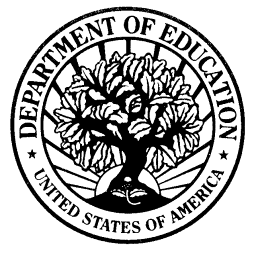   PLUSPARENT PLUS BORROWER DEFERMENT REQUESTWilliam D. Ford Federal Direct Loan (Direct Loan) Program / Federal Family Education Loan (FFEL) ProgramOMB No. 1845-0011DRAFT FORMExp. Date XX/XX/XXXXWARNING: Any person who knowingly makes a false statement or misrepresentation on this form or on any accompanying document is subject to penalties that may include fines, imprisonment, or both, under the U. S. Criminal Code and 20 U. S. C. 1097. SECTION 1: BORROWER IDENTIFICATIONPlease enter or correct the following information.  Check this box if any of your information has changed. SSNNameAddressCity, State, ZipTelephone – PrimaryTelephone – AlternateE-mail (Optional)___ ___ ___ - ___ ___ - ___ ___ ___ _________________________________________________________________________________________________________________ , _______  __________( ___________ ) ___________ - _________________( ___________ ) ___________ - ____________________________________________________________SECTION 2: BORROWER DETERMINATION OF DEFERMENT ELIGIBILITYCarefully read the entire form before completing it.To qualify, you must be a parent borrower of a Direct or Federal PLUS Loan:That was first disbursed on or after July 1, 2008 orWho has an outstanding balance on a FFEL Program loan first disbursed before July 1, 1993, or had a balance on a FFEL Program loan first disbursed before July 1, 1993, when you obtained a Direct or Federal PLUS Loan on or after July 1, 1993.In addition, if your loan was disbursed before July 1, 1993, the student must be a dependent student (as defined in Section 6) during the deferment period. To qualify, the student on whose behalf you borrowed the PLUS Loan must:Be enrolled full time.Be enrolled at least half time, but less than full time, unless you had a balance on a FFEL Program loan first disbursed before July 1, 1987 when you obtained a Direct Loan or FFEL Program loan that was first disbursed on or after July 1, 1987.You may also deferment repayment for the 6 months following the date that the student on whose behalf you borrowed ceases to be enrolled at least half time if your Direct or Federal PLUS Loan was first disbursed on or after July 1, 2008.SECTION 3: BORROWER REQUESTS, UNDERSTANDINGS, CERTIFICATIONS, AND AUTHORIZATIONI request:To defer repayment of my PLUS Loans for the period during which I meet the eligibility criteria outlined in Section 2, as certified by an authorized official in Section 4, and based on the student’s enrollment (identified below):Name: ___________________________		SSN ___ ___ ___ - ___ ___ - ___ ___ ___ ___If indicated below, to pay the interest that accrues on my loans during the deferment.  I wish to make interest payments on my loans during my deferment.If I am eligible, and if I indicated below, to defer repayment of the PLUS Loan for the 6-month period after the student identified above is no longer enrolled on an at least half-time basis, graduates, or withdraws.  I wish to defer repayment for this 6-month period.SECTION 3: BORROWER REQUESTS, UNDERSTANDINGS, CERTIFICATIONS, AND AUTHORIZATION (CONTINUED)I understand that: I am not required to make payments of loan principal or interest during my deferment.My deferment will begin, as certified by the authorized official, on the date I became eligible for the deferment.My deferment will end on the later of the date I am no longer eligible for the deferment or as requested following the 6-month period after the student was not longer enrolled on an at least half-time basis, graduates, or withdraws.Interest may capitalize on my loans during or at the expiration of my deferment or forbearance.I certify that:The information I have provided on this form is true and correct.I will provide additional documentation to my loan holder, as required, to support my deferment eligibility.I will notify my loan holder immediately when my eligibility for the deferment ends.I have read, understand, and meet the eligibility criteria of the deferment.I authorize the entity to which I submit this request and its agents to contact me regarding my request or my loans at any cellular telephone number that I provide now or in the future using automated telephone dialing equipment or artificial or prerecorded voice or text messages.Borrower’s Signature: _____________________________________________ Date: ___ ___ - ___ ___ - ___ ___ ___ ___SECTION 4: AUTHORIZED OFFICIAL’S CERTIFICATIONNote: As an alternative to completing this section, you may attach separate documentation from an authorized official that includes all of the information requested below.The student identified in Section 3 is enrolled: Full time At least half time but less than full timeThe academic period which I am certifying the student’s enrollment status begins/began on: ___ ___ - ___ ___ - ___ ___ ___ ___The academic period which I am certifying the student’s enrollment status ends/ended on: ___ ___ - ___ ___ - ___ ___ ___ ___The student is expected to complete his/her program requirements on:___ ___ - ___ ___ - ___ ___ ___ ___I certify, to the best of my knowledge and belief, that the information that I have provided in this section is accurate.Name of Institution: ___________________________Address: ____________________________________Official’s Name/Title: ______________________________Official’s Signature: _______________________________OPEID:  _____________________________________City, State, Zip Code: _____________, ____ ________Telephone: ( ________ ) ________ - ______________Date: ___ ___ - ___ ___ - ___ ___ ___ ___SECTION 5: INSTRUCTIONSType or print using dark ink. Enter dates as month-day-year (mm-dd-yyyy). Example: March 14, 2015 = 03-14-2015. An authorized official must either complete Section 4 or attach the organization’s own signed certification listing the required information. Include your name and account number on any documentation that you are required to submit with this form. If you want to apply for a deferment on loans that are held by different loan holders, you must submit a separate deferment request to each loan holder. Return the completed form and any required documentation to the address shown in Section 7.SECTION 6: DEFINITIONSAn authorized official who may complete Section 4 is an official of the school where the student is/was enrolled.Capitalization is the addition of unpaid interest to the principal balance of your loan. Capitalization causes more interest to accrue over the life of your loan and may cause your monthly payment amount to increase. Table 1 (below) provides an example of the monthly payments and the total amount repaid for a $30,000 unsubsidized loan. The example loan has a 6% interest rate and the example deferment or forbearance lasts for 12 months and begins when the loan entered repayment. The example compares the effects of paying the interest as it accrues or allowing it to capitalize.A deferment is a period during which you are entitled to postpone repayment of your loans. Interest is not generally charged to you during a deferment on your subsidized loans. Interest is always charged to you during a deferment on your unsubsidized loans.A dependent student is a student who: (1) is under 24 years of age by December 31 of the award year (July 1 through June 30) in which the student is enrolled or is in a rehabilitation training program; (2) is not an orphan or ward of the court; (3) is not a veteran of the armed forces of the United States; (4) is not a graduate or professional student; (5) is not married; (6) has no legal dependents; and (7) has not been classified as independent by a financial aid administrator due to other unusual circumstances.An eligible school is a school that has been approved by the Department to participate in the Department’s Federal Student Aid programs, even if the school does not participate in those programs.The Federal Family Education Loan (FFEL) Program includes Federal Stafford Loans, Federal PLUS Loans, Federal Consolidation Loans, and Federal Supplemental Loans for Students (SLS). A forbearance is a period during which you are permitted to temporarily postpone making payments, allowed an extension of time for making payments, or temporarily allowed to make smaller payments than scheduled.The holder of your Direct Loan Program loans is the Department. The holder of your FFEL Program loans may be a lender, guaranty agency, secondary market, or the Department. Your loan holder may use a servicer to handle billing and other communications related to your loans. References to “your loan holder” means either your loan holder or servicer.A subsidized loan is a Direct Subsidized Loan, a Direct Subsidized Consolidation Loan, a Federal Subsidized Stafford Loan, and portions of some Federal Consolidation Loans.An unsubsidized loan is a Direct Unsubsidized Loan, a Direct Unsubsidized Consolidation Loan, a Direct PLUS Loan, a Federal Unsubsidized Stafford Loan, a Federal PLUS Loan, a Federal SLS, and portions of some Federal Consolidation Loans.The William D. Ford Federal Direct Loan (Direct Loan) Program includes Federal Direct Stafford/Ford (Direct Subsidized) Loans, Federal Direct Unsubsidized Stafford/Ford (Direct Unsubsidized) Loans, Federal Direct PLUS (Direct PLUS) Loans, and Federal Direct Consolidation (Direct Consolidation) Loans.Table 1. Capitalization ChartSECTION 7: WHERE TO SEND THE COMPLETED DEFERMENT REQUESTReturn the completed form and any required documentation to:If you need help completing this form, call:(If no phone number is shown, call your loan holder)(If no address is shown, return to your loan holder)SECTION 8: IMPORTANT NOTICESPrivacy Act Notice. The Privacy Act of 1974 (5 U.S.C. 552a) requires that the following notice be provided to you:The authorities for collecting the requested information from and about you are §421 et seq. and §451 et seq. of the Higher Education Act of 1965, as amended (20 U.S.C. 1071 et seq. and 20 U.S.C. 1087a et seq.) and the authorities for collecting and using your Social Security Number (SSN) are §§428B(f) and 484(a)(4) of the HEA (20 U.S.C. 1078-2(f) and 1091(a)(4)) and 31 U.S.C. 7701(b). Participating in the Federal Family Education Loan (FFEL) Program or the William D. Ford Federal Direct Loan (Direct Loan) Program and giving us your SSN are voluntary, but you must provide the requested information, including your SSN, to participate. The principal purposes for collecting the information on this form, including your SSN, are to verify your identity, to determine your eligibility to receive a loan or a benefit on a loan (such as a deferment, forbearance, discharge, or forgiveness) under the FFEL and/or Direct Loan Programs, to permit the servicing of your loans, and, if it becomes necessary, to locate you and to collect and report on your loans if your loans becomes delinquent or defaults. We also use your SSN as an account identifier and to permit you to access your account information electronically. The information in your file may be disclosed, on a case-by-case basis or under a computer matching program, to third parties as authorized under routine uses in the appropriate systems of records notices. The routine uses of this information include, but are not limited to, its disclosure to federal, state, or local agencies, to private parties such as relatives, present and former employers, business and personal associates, to consumer reporting agencies, to financial and educational institutions, and to guaranty agencies in order to verify your identity, to determine your eligibility to receive a loan or a benefit on a loan, to permit the servicing or collection of your loans, to enforce the terms of the loans, to investigate possible fraud and to verify compliance with federal student financial aid program regulations, or to locate you if you become delinquent in your loan payments or if you default. To provide default rate calculations, disclosures may be made to guaranty agencies, to financial and educational institutions, or to state agencies. To provide financial aid history information, disclosures may be made to educational institutions. To assist program administrators with tracking refunds and cancellations, disclosures may be made to guaranty agencies, to financial and educational institutions, or to federal or state agencies. To provide a standardized method for educational institutions to efficiently submit student enrollment statuses, disclosures may be made to guaranty agencies or to financial and educational institutions. To counsel you in repayment efforts, disclosures may be made to guaranty agencies, to financial and educational institutions, or to federal, state, or local agencies. In the event of litigation, we may send records to the Department of Justice, a court, adjudicative body, counsel, party, or witness if the disclosure is relevant and necessary to the litigation. If this information, either alone or with other information, indicates a potential violation of law, we may send it to the appropriate authority for action. We may send information to members of Congress if you ask them to help you with federal student aid questions. In circumstances involving employment complaints, grievances, or disciplinary actions, we may disclose relevant records to adjudicate or investigate the issues. If provided for by a collective bargaining agreement, we may disclose records to a labor organization recognized under 5 U.S.C. Chapter 71. Disclosures may be made to our contractors for the purpose of performing any programmatic function that requires disclosure of records. Before making any such disclosure, we will require the contractor to maintain Privacy Act safeguards. Disclosures may also be made to qualified researchers under Privacy Act safeguards. SECTION 8: IMPORTANT NOTICES (CONTINUED)Paperwork Reduction Notice. According to the Paperwork Reduction Act of 1995, no persons are required to respond to a collection of information unless such collection displays a valid OMB control number. The valid OMB control number for this information collection is 1845-0011. Public reporting burden for this collection of information is estimated to average 15 minutes per response, including time for reviewing instructions, searching existing data sources, gathering and maintaining the data needed, and completing and reviewing the collection of information. The obligation to respond to this collection is required to obtain a benefit in accordance with 34 CFR 682.210 or 685.204. If you have comments or concerns regarding the status of your individual submission of this form, please contact your loan holder directly (see Section 7). Treatment of InterestLoan Amt.Capitalized InterestOutstanding PrincipalMonthly PaymentNumber of PaymentsTotal RepaidInterest is paid$30,000$0$30,000$333120$41,767Interest is capitalized at the end$30,000$1,800$31,800$353120$42,365Interest is capitalized quarterly and at the end$30,000$1,841$31,841$354120$42,420